Operation of the DIP switch for Input card: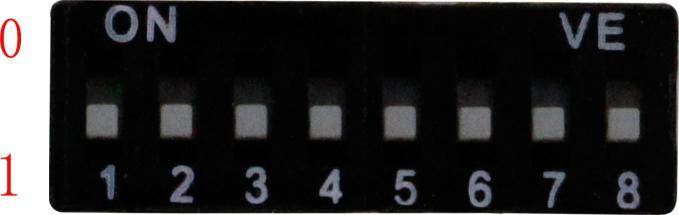 Operation of the DIP switch for Output card:D1, D2Input source selectionD1   D20     0   CVBS input0     1   YPbPr input1     0   VGA input1     1   DVI InputD3, D4, D5Internal Resolution SelectionD3  D4  D5 0   0   0  1024*7680   0   1  1360*7680   1   0  1920*12000   1   1  720P/601   0   0  Null1   0   1  Null1   1   0  1080P/ 501   1   1  1080P/ 60D6Audio Selection0: Force to 3.5mm audio input1: Auto adaptD7Auto recognize0: Turn on 1: Turn offD8IR Switch0: Turn off1: Turn onD1Color Space Selection0: RBG 1: YUV0: RBG 1: YUV0: RBG 1: YUV0: RBG 1: YUV0: RBG 1: YUV0: RBG 1: YUVD2D3D4D5D6Output Resolution SelectionD2D3D4D5D6D2D3D4D5D6Output Resolution Selection000001024*768/60D2D3D4D5D6Output Resolution Selection00001800*600/60D2D3D4D5D6Output Resolution Selection000101280*800/60D2D3D4D5D6Output Resolution Selection000111280*1024/60D2D3D4D5D6Output Resolution Selection001001360*768/60D2D3D4D5D6Output Resolution Selection001011366*768/60D2D3D4D5D6Output Resolution Selection001101440*1050/60D2D3D4D5D6Output Resolution Selection001111440*900/60D2D3D4D5D6Output Resolution Selection010001680*1050/60D2D3D4D5D6Output Resolution Selection0 10011600*1200/60D2D3D4D5D6Output Resolution Selection011001680*1050/60D2D3D4D5D6Output Resolution Selection011011400*900/75D2D3D4D5D6Output Resolution Selection01110640*480/75D2D3D4D5D6Output Resolution Selection01111800*600/75D2D3D4D5D6Output Resolution Selection10000480i/60D2D3D4D5D6Output Resolution Selection10001576i/50D2D3D4D5D6Output Resolution Selection10010480P/60D2D3D4D5D6Output Resolution Selection10011576P/50D2D3D4D5D6Output Resolution Selection101001280*720/24D2D3D4D5D6Output Resolution Selection101011280*720/25D2D3D4D5D6Output Resolution Selection101101280*720/30D2D3D4D5D6Output Resolution Selection101111280*720/50D2D3D4D5D6Output Resolution Selection000111280*720/60D2D3D4D5D6Output Resolution Selection110011080i/50D2D3D4D5D6Output Resolution Selection110101080i/60D2D3D4D5D6Output Resolution Selection110111080P/24D2D3D4D5D6Output Resolution Selection111001080P/25D2D3D4D5D6Output Resolution Selection111011080P/30D2D3D4D5D6Output Resolution Selection111101080P/50D2D3D4D5D6Output Resolution Selection111111080P/560D7Image Mirror function0: Rotate off 180 degrees1: Turn off mirror function0: Rotate off 180 degrees1: Turn off mirror function0: Rotate off 180 degrees1: Turn off mirror function0: Rotate off 180 degrees1: Turn off mirror function0: Rotate off 180 degrees1: Turn off mirror function0: Rotate off 180 degrees1: Turn off mirror functionD8IR switch0: Turn on1: Turn off0: Turn on1: Turn off0: Turn on1: Turn off0: Turn on1: Turn off0: Turn on1: Turn off0: Turn on1: Turn off